Einsiedeln KÖNIGÄ CUP vom 24. Februar 2024, Curlinghalle Küssnacht am Rigi  Anmeldung Anmeldung so bald als möglich, spätestens bis 14. Januar 2024. 
Bruno Birchler, Oberbinzenweg 3, 8840 Einsiedeln
bb64@einsiedeln.netCC Sihlsee
8840 Einsiedeln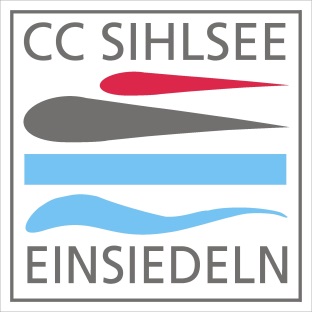 Name des TeamsNr. 1 (Lead)Nr. 2 (Second)Nr. 3 (Third)Nr. 4 (Skip)Adresse SkipTelefon SkipE-Mail Skip